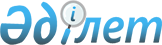 О назначении Байменова А.М. Председателем Агентства Республики Казахстан по делам государственной службыУказ Президента Республики Казахстан от 1 июля 2011 года № 113

      Назначить Байменова Алихана Мухамедьевича Председателем Агентства Республики Казахстан по делам государственной службы.      Президент

      Республики Казахстан                      Н. НАЗАРБАЕВ
					© 2012. РГП на ПХВ «Институт законодательства и правовой информации Республики Казахстан» Министерства юстиции Республики Казахстан
				